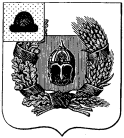 Совет депутатов Александро-Невского городского поселения Александро-Невского муниципального районаРязанской области  Р Е Ш Е Н И Е от    19 мая   2023   года         р. п. Александро-Невский                       №76О назначении временно исполняющегообязанности главы администрации муниципального образования – Александро-Невское городское поселение Александро-Невского муниципального района Рязанской областиВ соответствии со ст. 37 Федерального закона от 06 октября 2003 г. № 131-ФЗ «Об общих принципах организации местного самоуправления в Российской Федерации, Уставом муниципального образования –  Александро-Невское городское поселение Александро-Невского муниципального района Рязанской области, в связи  со сложением полномочий врио главы администрации муниципального образования – Александро-Невское городское поселение Александро-Невского муниципального района  Рязанской области А.Е. Егоршина , Совет депутатов Александро-Невского городского поселения РЕШИЛ:1. Назначить временно исполняющим обязанности главы администрации муниципального образования – Александро-Невское городское поселение Александро-Невского муниципального района Рязанской области  Жиркова  Илью Викторовича  сроком с 23 мая 2023 года до дня назначения на должность главы администрации муниципального образования – Александро-Невское городское поселение Александро-Невского муниципального района Рязанской области кандидата  по результатам конкурса.2. Оплату труда производить согласно штатному расписанию администрации муниципального образования – Александро-Невское городское поселение Александро-Невского муниципального района Рязанской области по должности главы администрации.3. Настоящее решение вступает в силу со дня его подписания и подлежит опубликованию в Информационном бюллетене и на официальном сайте администрации Александро-Невского городского поселения Александро-Невского района Рязанской области в сети «Интернет».4. Контроль за исполнением настоящего решения оставляю за собой.Глава Александро-Невского городскогопоселения, председатель Совета депутатовАлександро-Невского городского поселения                                Г.Е. Шанин